                    Једначине са сабирањем Задаци за вежбање:Реши једначине:    2. Реши једначине:         а) (х + 20 567 ) +  20 567 = 50 454           б)   13  500 +  ( 22 678+ х)  = 40 555             (х                                                                 (Ком броју треба 34 567   да добили број  100 000 ?             х =   Ком броју треба додати 13 550  да добили број за 1 000 већи  од 90  000?У магацину је било 5 678  килограма кромпира.Првог дана је стигло још кромпира, а другог дана у магацин је стигло 3 567 килограма кромпира. У магацину је сада 11 350 килограма кромпира. Колико је килограма кромпира испоручено првог дана?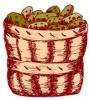 Решење:(5 678 + х ) + 3 567  = 11 350          5 678 + х  = 11 350 - 3 567             5 678 + х = 7 783 Х = 7 783 – 5 678      Х = 2 105 Решења  радимо  на табли.